Акция «Внимание дети»В рамках реализации областной широкомасштабной профилактической акции “Внимание, дети!», с 22 по 28 мая 2023 года в нашем МБДОУ была проведена “Неделя безопасности дорожного движения”, посвященная вопросам обеспечения безопасности детей на дорогах в летний период.Ребята старшей и подготовительной к школе группе соревновались между собой в знании правил дорожного движения в ходе викторины “Знатоки правил дорожного движения ”. Для детей младшей и средней  группы был организован и проведён праздник «Безопасный пешеход», Так же в преддверии летних каникул на базе МБДОУ прошли: акция «Письмо водителю» и «Безопасный пешеход с участием команды ЮПИД МБДОУ, а также заседание комиссии «За безопасность движения» с участием инициативных групп «Родительского патруля». Целью акции является формирование представлений детей о правилах дорожного движения и дорожных знаках. Подобные акции призваны к сокращению дорожно-транспортных происшествий, а также к воспитанию ответственности у детей дошкольного возраста.Мы очень надеемся, что взаимодействие педагогов, инициативной группы «Родительский патруль» поможет нашим ребятам избежать многих неприятностей на дороге!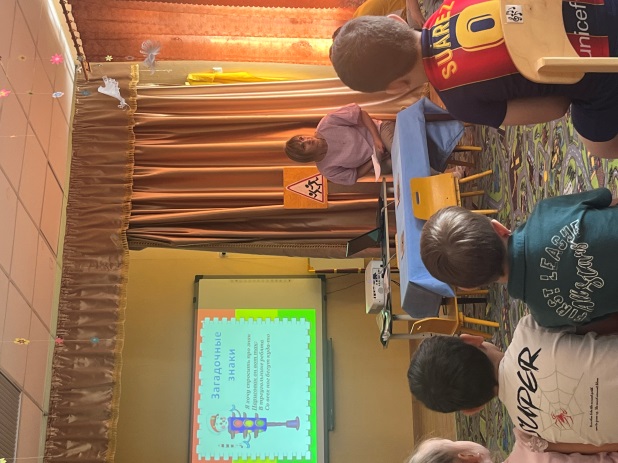 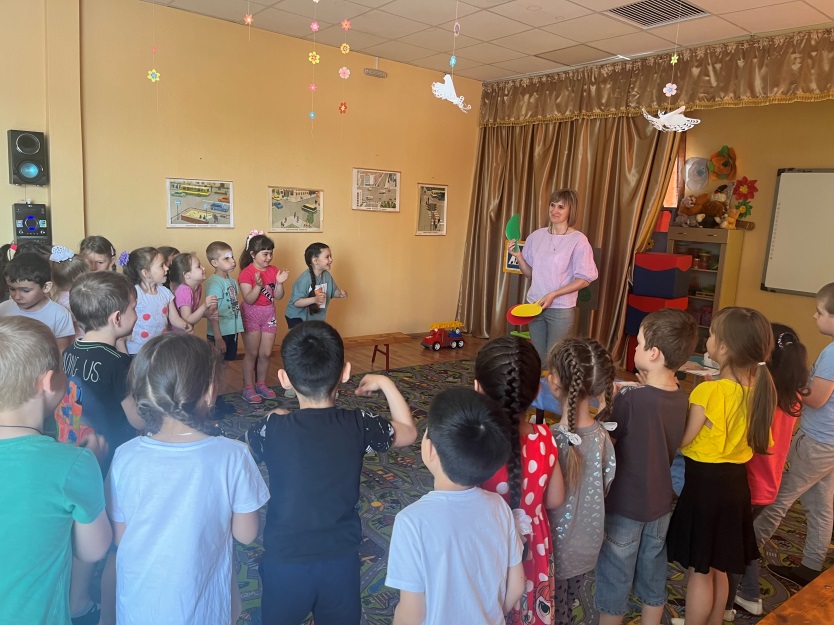 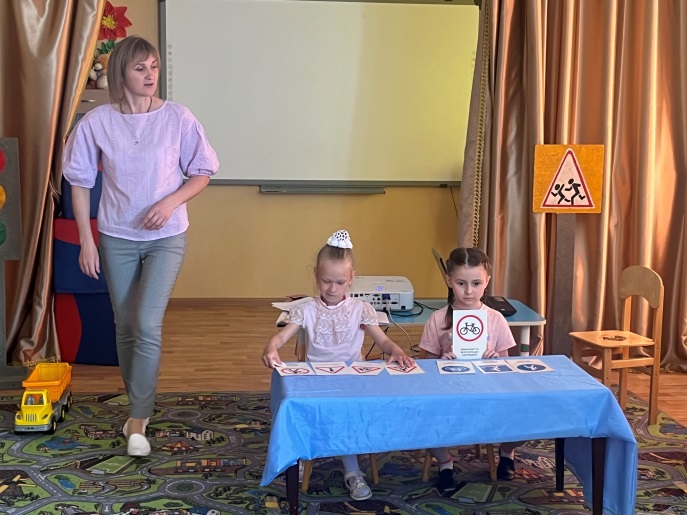 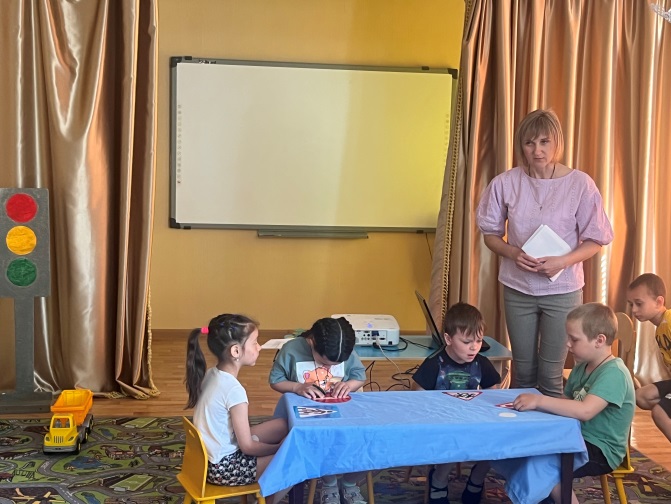 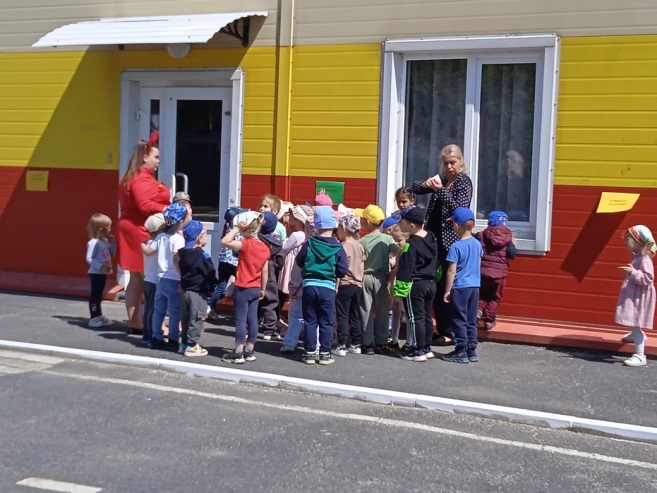 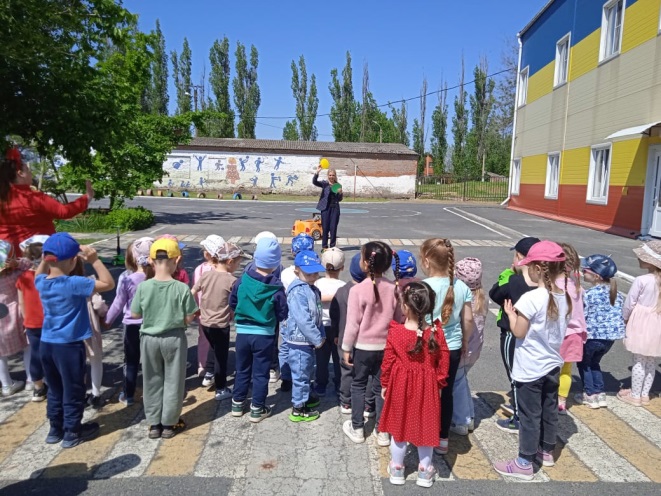 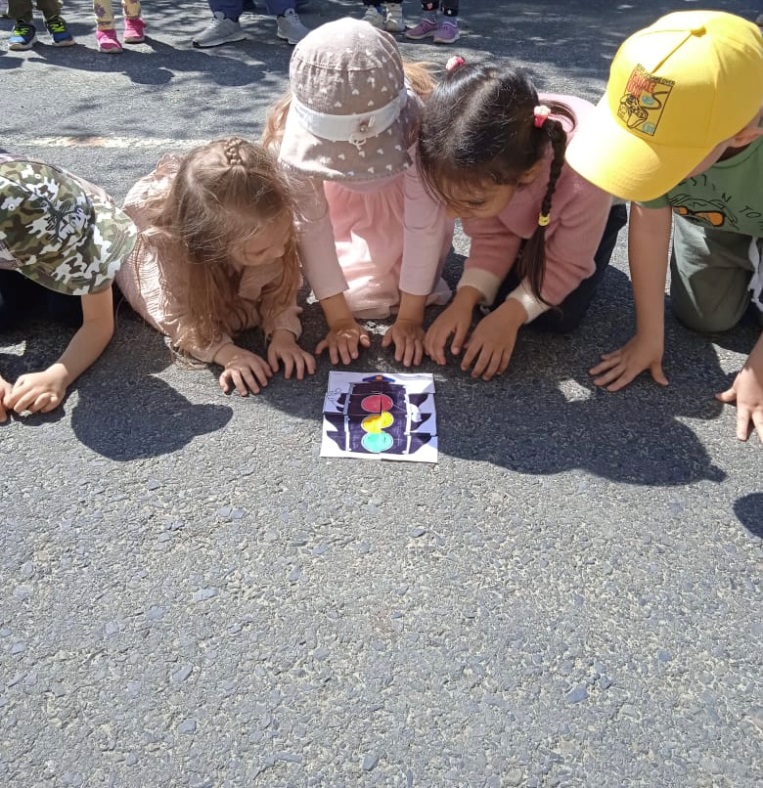 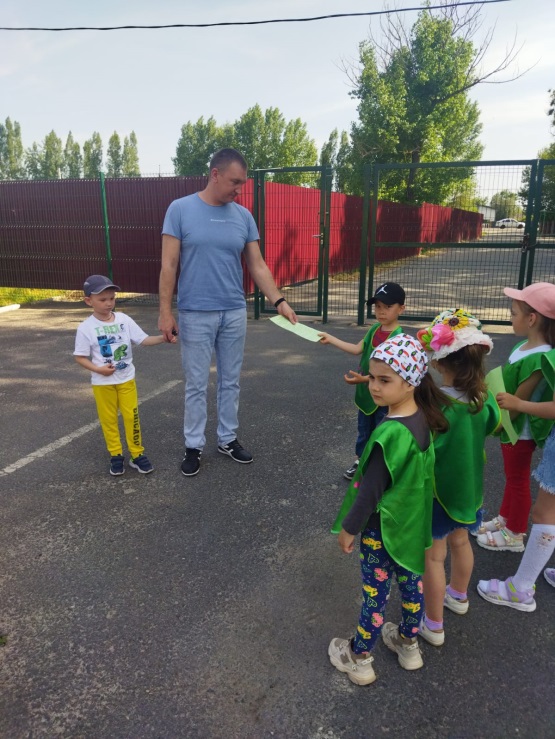 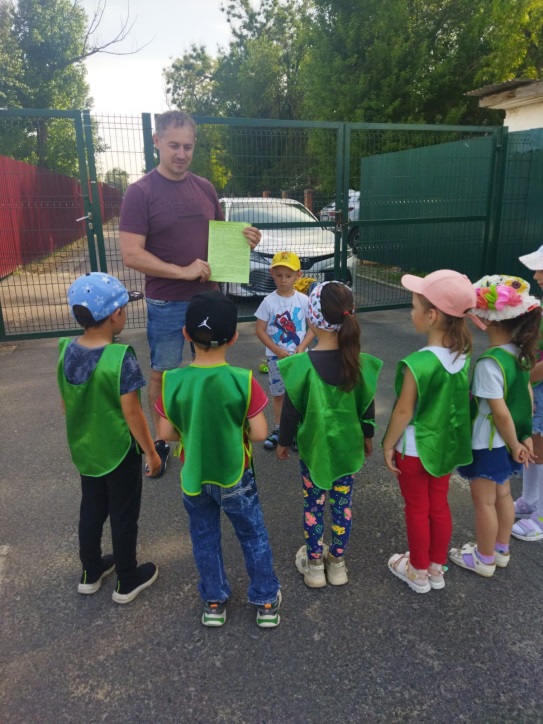 